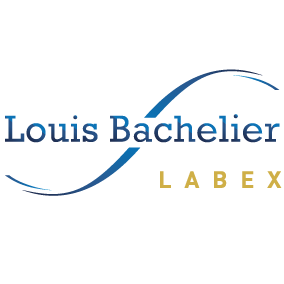 
CANDIDATURE AU FONDS D’AMORÇAGE DU LABEX LOUIS BACHELIERNom, prénom, date de naissance, coordonnées du ou des candidat(e)s, établissement(s) :Titre du projet, établissement(s) :Montant demandé :PRESENTATION DU PROJET BUDGET PREVISIONNEL (Présentation détaillée)ANNEXES CVDocuments divers (à mentionner ici et joindre au formulaire) 